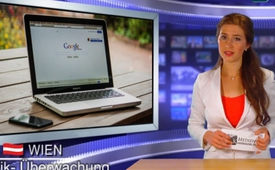 Google undir smásjánni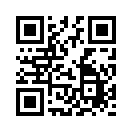 Góða kvöldið og hjartanlega velkomin á sérstaka útsendingu okkar um Google.
Það er óumdeilt að við þekkjum Google fyrst og fremst sem fremsta meðal leitarvélanna. Það vekur þó áhuga að til eru mun fleiri markaðssvæði þar
sem Google er líka fremst í ́flokki. Með „Google Maps“bjóða þeir uppá allra handakort, myndbönd í gáttinni„Youtube“, og farsímastýrikerfið „Android“.Google undir smásjánni 
Góða kvöldið og hjartanlega velkomin á sérstaka útsendingu okkar um Google.
Það er óumdeilt að við þekkjum Google fyrst og fremst sem fremsta meðal leitarvélanna. Það vekur þó áhuga að til eru mun fleiri markaðssvæði þar
sem Google er líka fremst í ́flokki. Með „Google Maps“bjóða þeir uppá allra handakort, myndbönd í gáttinni„Youtube“, og farsímastýrikerfið „Android“. Jafnvel þekktustu bílaframleiðendur byggja Google-styrkikefið inn í bílana sína. Það lítur út fyrir að Google vilji létta okkur lífið á æ fleiri svæðum. Jafnvel sjálfkeyrandi bílar, ísskápar sem skipuleggja fram í tímann ofl. eru á tilraunastigi. En hvernig var það nú aftur með jólagæsirnar? Þær trúa því að bóndinn sé elskulegur og góður allt fram að jólum... En hversu elskulegur og góður hann „Google bóndi“síðan er, það ætlum við að rannsaka í þessari sérstöku útsendingu. 

En til að byrja með koma hér nokkrar staðreyndir um Google:
Önnur kvennmannsrödd:
Yfir 3 milljarða leitarspurningar á dag
Skrifstofur í 60 löndum
Til á 130 tungumálum
„Google“: frá tölunni „Googol“ (1 með hundrað núllum) er talið vísa til nánast óendanlegs fjölda vefsíðna.
Fjárfestingar:
Boston Dynamics (hernaðar-vélmenni) í des. 2013
Deep Mind (gerfigreind) í jan. 2014
Nest Labs (greindar-hitaskynjarar) í mars 2014
Titan Aerospace (samskiptadrónar) í apríl 2014
Rangespan (Sérfræðingar í BIG DATA?) í apríl 2014
Skybox Imaging (háupplausnar myndir frá gerfihnetti) í júní 2014   [1]

Núorðið fær Google tölvu stýrikerfið „Android“ mjög mikla dreifingu enda dreift ókeypis. Hingað til hefur það gerst með uppsetningu í snjallsímana en markaðshlutdeild Android telur nú 80% meðal allra snjallsíma í heimi. En nú eiga æ fleiri hversdagshlutir að tengjast netinu með Android, svo sem spjaldtölvur, tölvur, bílar, ísskápar, snjallúr og sjónvörp. Með tengigetu tækjanna safnast hjá Google persónulegar upplýsingar daglegs lífs okkar, upplýsingar eins og staðsetning, hreyfanleiki, hegðunarmynstur, félagsleg samskipti ásamt persónulegu dálæti og áhugamálum. Það sem í daglegu lífi býður uppá sérstök þægindi, hefur einn stóran galla: vegna Google tækninnar verður til allsráðandi þekja þar sem stöðugt er fylgst með öllu fólki og það verður sífellt háðara tækninni. 

Tölvusérfræðingurinn Evgeny Morozow hitti í mark með ummælum sínum:
„Ég er enginn tæknigagnrýnandi.  Ég er hinsvegar gagnrýninn á hvernig tæknin einkavæðir vald.  Við ættum að horfa jafn gagnrýnum augum á Google og Wall Street eða bankana.“
Hversu langt þessi tækni hefur náð munum við fá að fylgjast með í næstu sendingu.
Það er löngu þekkt stærð að net Google er samofið innviðjum bandarískra stjórnmála. Eric Schmidt, yfirmaður stjórnsýslu Google hefur árum saman verið ráðgjafi Obama Bandaríkjaforseta. 
En breska tímaritið The Guardian birti árið 2014 sönnun náinnar samvinnu Google og leyniþjónustanna. Samkvæmt The Guardian greiddi NSA* einkasamsteypunni Google fjárfúlgu fyrir afhendingu gagna. Að auki lítur út fyrir að Google fundi með öðrum netfyrirtækjum og NSA til þess að leita úrlausna á „almennt leynilegum“ öryggis vandamálum sem og til að nýta BIOS- forrit** til sinna eigin nota. Hversu hættuleg getur það verið fyrir okkur þegar gagnaleitarvél á borð við Google tengist bandarísku leyniþjónustunni? Eitt er þó alveg á hreinu að hér afhjúpar Google sig sem kjörið verkfæri hins algera eftirlits og stjórnunar alls fólks á heimsvísu. 
Og nú gef ég boltann yfir til félaga minna úr studio Chur (borið fram kúr). 

Við þökkum kollegum okkar í Vín.
„Sá sem lokar báðum augunum getur vart haft rétta yfirsýn.“ Heimspekileg hugsun frá óþekktum hugsuði, sem færir okkur mjúklega en ákveðið í næstu næstu umjöllun.
Kæru áhorfendur,
Ehrhard Blanck þýskur  náttúrulæknir (Heilpraktiker), rithöfundur og málarari sagði eitt sinn: „Með gleraugum er líka hægt að halda yfirsýn“.  En hvort að hann hafi haft Google í huga vitum við þó ekki?
Árið 2012 kynnti Google nýja byltingarkennda uppfinningu:  Google Glass.  Markaðsinnleiðingu var frestað en er í millitíðinni fáanleg í USA.  Hér í  Evrópu hefur tískan (Hype) lagst eitthvað í dvala.  Google glass er hugsað sem viðbót við snjallsíma.  Það kom á markaðinn í apríl 2014 og á að auðvelda okkur daglegt líf.  Það fer lítið fyrir þessum gleraugum sem hafa myndavél, hljóðnema og stýribúnað í arminum og lítinn glerstrending sem virkar eins og skjár fyrir framan augað. Þar að auki er innbyggður GPS skynjara sem virkar eins og hvert annað  gerfihnattaleiðsögukerfi. Í sérhverjum aðstæðum getur eigandinn kallað upp upplýsingar varðandi heimilisföng, persónur o.s.fr. eða jafnvel tekið upp eða tekið ljósmyndir án þess að nokkur taki eftir.  Þessar nýju upplýsingar ásamt staðarstaðsetningu eru vistaðar á  viðeigandi Google þjón.  Facebook, Amazon og Apple eru að þróa álíka vöru.  Virkilega skemmtilegt „leikfang“ fyrir notendur ekki satt?!  
Þrátt fyrir alla kosti gleymist oft að gefa gaum að því að allar upplýsingarnar ganga til framleiðendanna.  Það veitir möguleikann á njósnum bakdyramegin og veitir bandarísku samsteypunum í síauknum mæli að hafa áhrif á notendur sína.
En fyrir utan þessi gleraugu þá vill Google á enn einn mátann vita hvernig og undir hvaða kringumstæðum við búum.  Með yfirtöku Google á hita- og reykskynjaraframleiðandanum Nest Labs árið 2014 fær Google umfangsmeiri innsýn inn í einkaheimili, en áður var möguleg.   Nest-hitamælirinn tekur eftir hvenær notandinn hækkar og lækkar hitann hjá sér. Þökk sé innbyggðum skynjara á hitastig, hreyfingu, loftraka og birtu þá getur hitamælirinn meira að segja miðlað hvenær einhver er heima og í hvaða herbergi hann er staðsettur.  Hann lætur sérlega vel að stjórn með snjallsíma appi.  Vegna þessar nýjungar sem ryður sér æ meira til rúms er nauðsyn að halda einu til haga: Sérhver íbúi mun þar með gefa Google meiri upplýsingar um sig og sitt einkalíf en nokkur önnur fyrirtækjasamsteypa hefur nokkru sinni haft.  Herbergishitamælir tengdur internetinu er einn eitt skrefið að sífellt umfangsmeira eftirliti.  Þannig verða allar okkar hreyfingar og skref inn á heimili okkar ekki einungis vöktuð heldur líka vistuð um alla eillífð.

Kæru áhorfendur óseðjandi gagnahungur er ekki eina þemað.  Út frá þessum   óendanlega gagnabrunni sem hér safnast saman er ekki bara hægt að koma upp nákvæmum prófíl hins gegnsæja borgara (mittelweile gläserene burger). Nei, þróunin nær allt til gefigreindar. –Getur þetta orði að nýju valdi?
Ekki er nóg með að Google visti lykilorðin í leitarspurningunum sem við sláum inn heldur er að auki tekin niður staðsetning og tímasetning fyrirspurnanna.  Gagnagrunninn sem myndast við þetta er hægt að meta með mjög kraftmikilli tölvu sem gefur færi á alveg nýjum lokaniðurstöðum.  Nú yfirtók Google fyrirtækið „Deep Mind” í janúar 2014 sem með hjálp slíks gagnagrunns vill kenna sérstakri tölvugerð að hugsa sjálfstætt.  Þessi svokallaða gerfigreind getur á grundvelli greiningar leitarniðurstaðna á ákv. svæði, sagt t.d. hraðar og nákvæmar fyrir um farsóttir en fyrri „manneskjuleg“ kerfi.  Fjármálaelítan sem stýrir eignarhaldi Google getur því hvenær sem er séð okkur fyrir ráðleggingum eða losað okkur undan ákvörðunartöku.  Google – Quo Vadis? JP Morgan og Bank of New York er tvö ný stikkorð að auki.  Í eftirfarandi útsendingu er ykkur sýnt fram á fleiri staðreyndir og spurningum sem vakna upp út frá henna.  Og eftirfaranandi tilvitnun mun fá ykkur til að hrista höfuðið …
Þetta var annað framlag um Google sem hefur vonandi í orðsins fyllstu merkingu fengið ykkur til þess að fá dýpri innsýn inn í þetta viðfangsefni.  Fransiskumunkurinn Peter Amendt sagði eitt sinn:
„Sá sem hefur innsýn getur skilið.
Sá sem hefur skylning getur tekið ákvörðun.
Sá sem hefur yfirsýn veit hvernig á að stýra hlutunum.“
Ég þakka ykkur fyrir áhugann og óska ykkur (að ég vona) góðs kvölds.  Ég gef boltann yfir til félaga minna,sjáumst sem fyrst. 

Góða kvöldið kæru áhorfendur.  Eins og félagi minn hefur gefið til kynna þá skoðum við í þessari sending áfram þróun Google enn betur og leggjum fram spurninguna „Google – Quo Vadis?“*
Google er hlutafélag þar sem eignahlutfall er að mestu ekki í höndum stjórnenda Google heldur að ca. 61 % í höndum „fjárfestingastofnana“ (staða 18.2.2015).  Þar með eru bandarískir bankar og sambærilegar fjármálastofnanir hinir eiginlegu eigendur Google.  Til að mynda eru JP Morgan, Chase & CO sem teljast vera stærstu bandarísku bankarnir sem og Bank of New York meðal þeirra banka sem eiga hlut í Google.  Athygli vekur við athugun á samsetningu eigenda tveggja síðustu ára að þessar „fjármálastofnanir“ hafa aukið við hlutafé sitt þar, þrátt fyrir sveiflur á verðbréfamarkaði.  Er útskýringa á því að leita í því að bankamönnum og ZZZ sé ágóðinn aukaatriði því með Google fylgi þeir aðallega hnattrænum markmiðum?

Ein önnur þróun sem vert er að fylgjast með er að við árslok 2013 yfirtók Google fyrirtækið Boston Dynamics sem þróar vélmenni fyrir bandaríska herinn.  Ásamt þessum kaupum yfirtók Google samtímis gildandi samninga um framleiðslu vélmennanna.  Eitt þessara verkefni er að þróa fótgönguvélmenni sem skv. samningi á að vera fær um að „leysa flókin verkefni á hættulegum svæðum eyðilögðum af mannavöldum.“  Vélmenni sem þegar hefur verið hannað og er hugsað til hernaðarlegra aðgerða í borgum getur stokkið yfir  allt að sjö metra háa hindrun.  Google hefur í millitíðinni keypt fleiri framleiðslufyrirtæki fyrir vélmenni og er nú markaðsleiðandi á þessu sviði.  Þannig er á einni og sömu hendinni nánast ótakmörkuð vitneskja og tilfinningalausir, algjörlega hlýðnir hernaðarsjálfsalar.  Þar óskar maður sér vel meinanda eigenda.
En það virðist þó ekki vera ...
Um þetta sagði Hannes Wellmann eftirfarandi: „Þarmeð hefur samsteypan öðlast markaðsyfirburði af öllum stöðum á svæði framtíðar hernaðar.“

Fái eigendur Google að ráða yfirtaka brátt netþjónar Google allar upplýsingar ásamt öllum gögnum um kaup og sölu í gjörvöllum heiminum.  Þetta ásamt því sem til þarf til nútíma hernaðar kæmi þannig verkfæri til heimsyfirráða á einn stað.  Ekki seinna vænna að gera eitthvað gegn því!
Hvernig?  Til dæmis með því að gera sig óháðan internetinu og byggja upp sterkt og skuldbundið upplýsingarnetverk.  Hafið samband við okkur.  Nánar upplýsingar er hægt að fá undir eftirfarandi krækju: https://umfrage.klagemauer.tv/
Takk fyrir stuðninginn.  Við óskum ykkur áframhaldandi góðs kvölds – sjáumst.eftir up., beka., ag., mv., bl./sv./pi./efHeimildir:http://www.google.de/about/company/philosophy

http://www.nwzonline.de/wirtschaft/google-dringt-in-uhren-autos-und-fernseher_a_16,0,431094187.html

http://www.heise.de/newsticker/meldung/E-Mails-legen-engere-Beziehung-zwischen-NSA-und-Google-nahe-2183834.htm

http://www.welt.de/politik/ausland/article119345422/NSA-zahlte-Google-offenbar-Millionen-fuer-Daten.html

http://www.sein.de/das-kapitalistische-netzwerk-das-die-welt-regiert/

https://de.finance.yahoo.com/q/mh?s=GOOG

http://www.golem.de/news/boston-dynamics-google-kauft-zum-jahresende-militaerrobter-hersteller-1312-103387.htm

http://rechtsanwalt-schwenke.de/10-punkte-herausforderung-recht-google-glass
http://www.foerderland.de/digitale-wirtschaft/netzwertig/news/artikel/augmented-reality-brillen-manifestation-der-macht/

http://www.nzz.ch/aktuell/digital/google-kauft-nest-labs-1.18220730Þetta gæti þér líka þótt áhugavert:---Kla.TV – Hinar fréttirnar ... frjálsar – óháðar – óritskoðaðar ...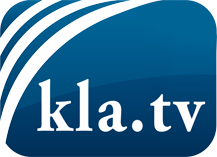 það sem fjölmiðlar ættu ekki að þegja um ...fáheyrt frá fólkinu, für das Volk ...reglulegar fréttir á www.kla.tv/isÞað borgar sig að fylgjast með!Ókeypis áskrift með mánaðarlegu fréttabréfi á netfangið
þitt færðu hér: www.kla.tv/abo-isÁbending öryggisins vegna:Mótraddir eru því miður æ oftar þaggaðar niður eða þær ritskoðaðar. Svo lengi sem flytjum ekki fréttir samkvæmt áhuga og hugmyndafræði kerfispressan getum við sífellt reikna með því að leitað sé eftir tilliástæðum til þess að loka fyrir eða valda Kla.TV skaða.Tengist því í dag óháð internetinu! Smellið hér: www.kla.tv/vernetzung&lang=isLicence:    Creative Commons leyfi sé höfundar getið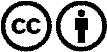 Við útbreiðslu og deilingu skal höfundar getið! Efnið má þó ekki kynna tekið úr því samhengi sem það er í.
Stofnunum reknum af opinberu fé (RÚV, GEZ, ...) er notkun óheimil án leyfis. Brot á þessum skilmálum er hægt að kæra.